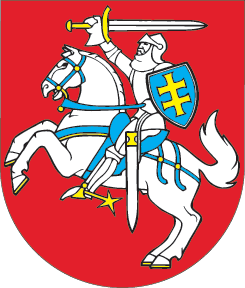 LIETUVOS RESPUBLIKOSVANDENS ĮSTATYMO NR. VIII-474 12 STRAIPSNIO PAKEITIMOĮSTATYMAS2017 m. lapkričio 16 d. Nr. XIII-732Vilnius1 straipsnis. 12 straipsnio pakeitimasPapildyti 12 straipsnį 4 dalimi:„4. Saugaus elgesio paviršinių vandens telkinių vandenyje ir ant paviršinių vandens telkinių ledo taisykles tvirtina savivaldybių tarybos. Prireikus savivaldybių tarybos nustato draudžiamas maudytis vietas ir laiką.“2 straipsnis. Įstatymo įsigaliojimas ir įgyvendinimas1. Šis įstatymas, išskyrus šio straipsnio 2 dalį, įsigalioja 2018 m. sausio 1 d.2. Savivaldybių tarybos iki 2017 m. gruodžio 29 d. patvirtina šio įstatymo 1 straipsnyje nurodytus teisės aktus.Skelbiu šį Lietuvos Respublikos Seimo priimtą įstatymą.Respublikos Prezidentė	Dalia Grybauskaitė